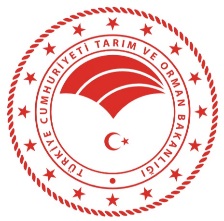 ORGANİZSYON ŞEMASIBİRİM:BATMAN İL TARIM VE ORMAN MÜDÜRLÜĞÜŞEMA NO:TOB.72.İLM.İKS/KYS.ŞMA.00.12ŞEMA ADI:İLÇE MÜDÜRÜHAZIRLAYANKalite Yönetim EkibiONAYLAYANKalite Yönetim Temsilcisi